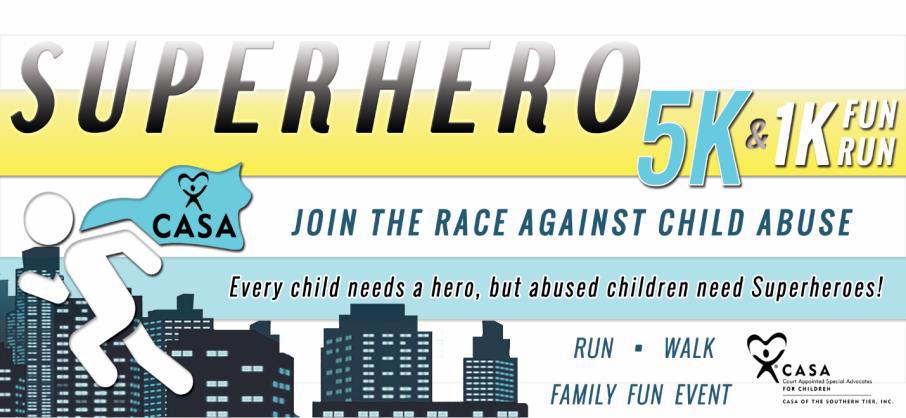 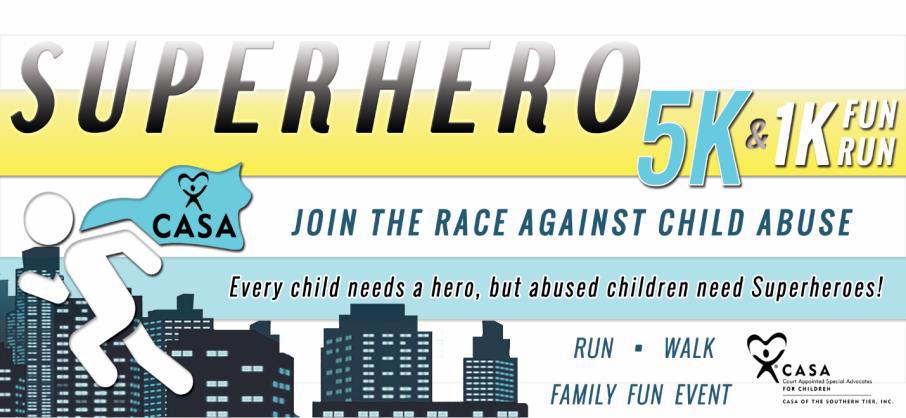 Hosted byCASA OF THE SOUTHERN TIER, INC.PO Box 778Corning, NY 14830Sunday, September 17th, 2017Registration @ 8:00 AM5K Run/Walk @ 9:00 AM1K Fun Run @  10:00 AMKinsella Park(Near HealthWorks)Painted Post, NY*Race participants must pre-register for the race at either casasoutherntier.org or by mail prior to 9/13/16.Dear Potential Sponsor,I am participating in the 2017 CASA Superhero 5K/1K Run in Painted Post, NY on September 17th, 2017. I am running in this race to advocate against child abuse and neglect for the not-for-profit organization, CASA of the Southern Tier, Inc. My goal is to raise $100 in sponsorships. All contributions are tax-deductible.   If I reach my goal, I will be entered into some nice door prize drawings the day of the event!  Your support in me running for this cause would be much appreciated.  CASA accepts checks payable to: CASA of the Southern Tier, Inc.Thank you!